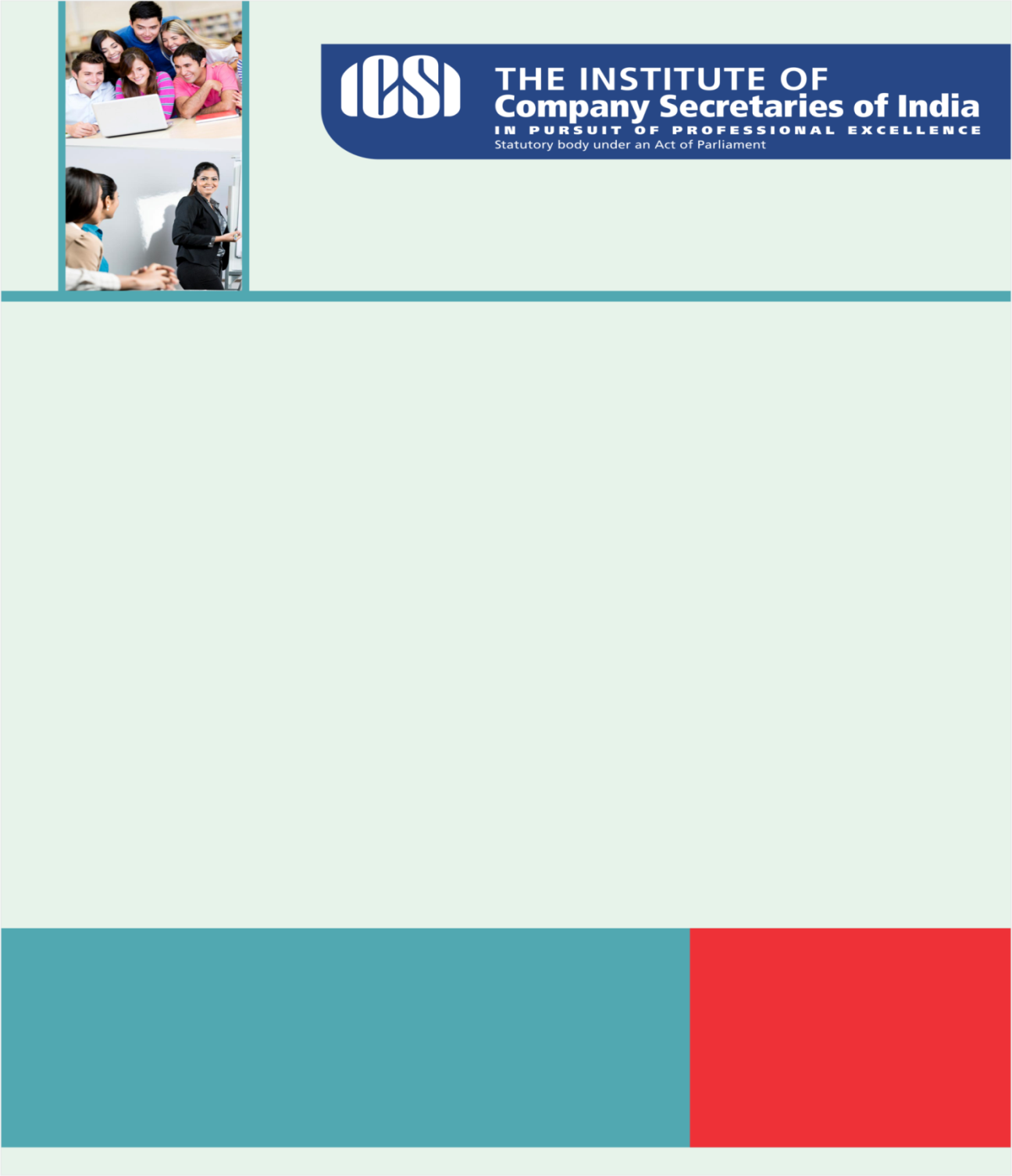 Knowledge AppraiseNews HeadlinesE- Book on Companies Act, 2013 GST CornerInsolvency and Bankruptcy Code, 2016Regulatory Updates RBI: RBI to conduct 3 day, 7 day and 13 day Variable rate Reverse Repo auctions under LAF on February 10, 2017Removal of limits on withdrawal of cash from Saving Bank AccountsStatement on Developmental and Regulatory PoliciesLiquidity Adjustment Facility: Fixed Rate Repo OperationsRBI Reference Rate for US $ICSI NewsPRESS RELEASE- ICSI IPA Website LaunchedIntegrated Company Secretary Course (Full Time)(17-19) Batch For Enquiry Form.ICSI Invites Suggestions for Post-Budget Memorandum 2017-18IOD-ICSI Global Convention on Corporate Ethics & Risk Management on 17-18 February 2017 at Mumbai Views/Suggestions solicited on SEBI Consultation Paper on Consolidation and re-issuance of debt securities issued under the SEBI (Issue and Listing of Debt Securities) Regulations, 2008Legal Term“Intra vires”Within the powers 
Kindly send your feedback/suggestions regarding CS updates at csupdate@icsi.eduFor Previous CS UPDATE(S) visit :  http://www.icsi.edu/Member/CSUpdate.aspxIf you are not receiving the CS update, kindly update your e-mail id with Institute’s database by logging on ICSI website.